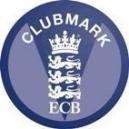 JUNIOR SECTION MEMBERSHIP                     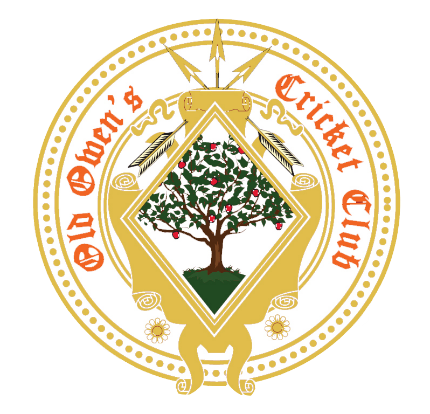 Application and Parental Consent Form Please complete all sections. Old Owens Cricket Club Bank Details for On line PaymentMetro BankAccount No.	44029987	Sort Code	(23-05-80)Payment by:	Bank Transfer	Card	CashPARENTAL CONSENT SECTIONI/We consent to my/our son/daughterCONTACT DETAILS OF THE CLUB:Cricket Development Officer & Head Coach : Chris Palmer	Tel No: 07946132772Email: oocccdo@hotmail.comClub Safeguarding Officers: Fiona Lane                                      Tel No: 07711556520                                               : Debbie Palmer                                Tel No: 07778382150SurnameFirst name (s)Date of BirthAddress (including post code)Parents namesParents home phone noParents mobile noE-mail addressSchool and School YearDoes your child have any health problems, allergies, injuries or disability? (if you do notwish to disclose this on this form, please discuss fully with the Club Safeguarding Officer)If Yes to any of the above, does your child have a Healthcare Plan? **please discuss fully with the Club Safeguarding OfficerCar Reg No: (in case you offer to transport players)Please tick appropriate box(es)Junior Member (U17) = £65 Additional Junior Member (U17) = £35 Amount Paid: £YesNoBeing provided with First Aid or emergency Treatment - Should your child sustain an injury whilst under the supervision of the club, basic first aid can be provided and the club will endeavour to contact a parent/guardian and also arrange further medical assistance if deemed necessary in the opinion of aqualified medical practitionerPhotography and or Video recording - This includes:video footage being taken in the interests of technical analysis to aid the coaching;other video (family records) being taken;the taking of photographs which may be used in Club promotional literature, press reports and social media .Live streaming of matches to a media platformAway matches - participation in competitive matches at other clubs. Transport for such events should be organised by parentsChanging Arrangements - Junior cricketers will not be permitted to change/shower in the presence of senior players/members. Use of mobile phones and cameras are not permitted in the changing areas.Coaching - During the course of technical aspects of coaching it may be necessary, at times, for there to be a minimal amount of physical contact between player and coach. I/We do/do not consent to my/ our son/ daughter taking part insuch coachingDeclarations and ConfirmationDeclarations and ConfirmationDeclarations and ConfirmationDeclarations and ConfirmationDeclarations and ConfirmationYour personal details will be held in accordance with the EU/UK General Data Protection Regulation (GDPR) 2018.Your personal details will be held in accordance with the EU/UK General Data Protection Regulation (GDPR) 2018.Your personal details will be held in accordance with the EU/UK General Data Protection Regulation (GDPR) 2018.Your personal details will be held in accordance with the EU/UK General Data Protection Regulation (GDPR) 2018.Your personal details will be held in accordance with the EU/UK General Data Protection Regulation (GDPR) 2018.Tick hereTick hereI confirm that the information I have provided is accurate.I confirm that the information I have provided is accurate.I confirm that the information I have provided is accurate.I, and the Junior Member(s) named below, agree to abide by the various codes of conduct including the “Spirit of Cricket” operated by OOCC. These codes of conduct are available both on the Club House Notice Board and OOCC website. I, and the Junior Member(s) named below, agree to abide by the various codes of conduct including the “Spirit of Cricket” operated by OOCC. These codes of conduct are available both on the Club House Notice Board and OOCC website. I, and the Junior Member(s) named below, agree to abide by the various codes of conduct including the “Spirit of Cricket” operated by OOCC. These codes of conduct are available both on the Club House Notice Board and OOCC website. Name of Junior Section MemberName of Junior Section MemberName of Junior Section MemberName of parent/guardian (please print)Name of parent/guardian (please print)Name of parent/guardian (please print)Signature of parent/guardianSignature of parent/guardianSignature of parent/guardianDateDateDate